RWANDA INVESTIGATION BUREAU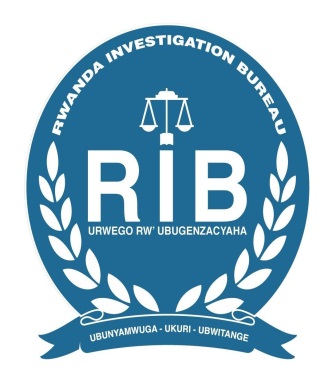 DIRECTORATE GENERAL OF CRIMINAL INVESTIGATIONSPROVINCIAL BUREAU:DISTRICT BUREAU:STATION BUREAU:DATE:……./……./……..CERTIFICATE OF GOOD CONDUCTAPPLICANT’S NAMES: …………………………………………………………………………………………………….ID/PASSPORT NO: …………………………………………………………………………………………………………..PLACE OF RESIDENCE (Village, Cell, Sector, District):………………………………………………………….RECOMMENDATION BY EXECUTIVE SECRETARY OF SECTOR ………………………………………………………………………………………………………………………………………………………………………………………………………………………………………………………………………………………………………………………………………………………………………………………………………………………………………………………………NAMES, STAMP AND SIGNATURERECOMMENDATION BY CHIEF INVESTIGATOR AT STATION BUREAU………………………………………………………………………………………………………………………………………………………………………………………………………………………………………………………………………………………………………………………………………………………………………………………………………………………………………………………………NAMES, STAMP AND SIGNATURERECOMMENDATION BY DISTRICT CHIEF INVESTIGATOR ………………………………………………………………………………………………………………………………………………………………………………………………………………………………………………………………………………………………………………………………………………………………………………………………………………………………………………………………NAMES, STAMP AND SIGNATURE